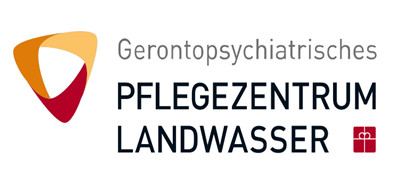 Pflegesätze ab dem 01.01.2020Unterkunft: 17,23 €	Verpflegung: 14,00 €PS	Pflegesatz                                    			IV	InvestitionskostenU+V    Unterkunft und Verpflegung       			AU	AusbildungsumlageReduzierte Pflegesätze zum 01.01.2020 gem. HeimvertragBei Abwesenheit von mehr als 3 Tagen reduziert sich das Heimentgelt ab dem erstenAbwesenheitstag. Die Beträge des Pflegesatzes sowie der Unterkunft, Verpflegung und die Ausbildungsumlage werden um 25 % reduziert. Die Investitionskosten müssen in vollem Umfang bezahlt werden.Durch den Umrechnungsfaktor von 30,42 Tagen, kann es zu Rundungsdifferenzen im Centbereich kommen.PGPGPSPSU+VU+VIVIVIVAUAUHeimentgelt pro TagHeimentgelt pro MonatHeimentgelt pro MonatAnteil PflegekasseAnteil PflegekasseEigenanteilEigenanteilEigenanteilPGPGPSPSU+VU+VIVIVIVAUAUHeimentgelt pro TagHeimentgelt pro MonatHeimentgelt pro MonatAnteil PflegekasseAnteil PflegekasseEigenanteilEigenanteilEigenanteil€€€€€€€€€€€€€€€€€II61,49  61,49  31,23  31,23  18,70  18,70  18,70  2,30  2,30  113,72  3.459,36  3.459,36  125,00  125,00  3.334,36  3.334,36  3.334,36  IIII78,00  78,00  31,23  31,23  18,70  18,70  18,70  2,30  2,30  130,23  3.961,60  3.961,60  770,00  770,00  3.191,60  3.191,60  3.191,60  IIIIII94,18  94,18  31,23  31,23  18,70  18,70  18,70  2,30  2,30  146,41  4.453,79  4.453,79  1.262,00  1.262,00  3.191,79  3.191,79  3.191,79  IVIV111,04  111,04  31,23  31,23  18,70  18,70  18,70  2,30  2,30  163,27  4.966,67  4.966,67  1.775,00  1.775,00  3.191,67  3.191,67  3.191,67  VV118,60  118,60  31,23  31,23  18,70  18,70  18,70  2,30  2,30  170,83  5.196,65  5.196,65  2.005,00  2.005,00  3.191,65  3.191,65  3.191,65  